2.pielikumsMinistru kabineta2013.gada __.________noteikumiem Nr._____E-iepirkumu sistēmas dalībnieka – pasūtītāja reģistrācijas pieteikums Vides aizsardzības un reģionālās attīstības ministra vietā –ekonomikas ministrs						                          D.PavļutsVīza: vides aizsardzības un reģionālās attīstības ministrijas valsts sekretārs						         A.Antonovs12.12.13.	10:20216E.Šivare66016537, evija.sivare@varam.gov.lvO.Fiļipovičs67350649, olegs.filipovics@vraa.gov.lv(vieta, datums)(vieta, datums)(vieta, datums)(vieta, datums)(vieta, datums)(vieta, datums)(pasūtītāja nosaukums)(pasūtītāja nosaukums)(pasūtītāja nosaukums)(pasūtītāja nosaukums)(pasūtītāja nosaukums)(pasūtītāja nosaukums)(pasūtītāja nosaukums)(pasūtītāja nosaukums)(pasūtītāja nosaukums)(pasūtītāja nosaukums)(pasūtītāja nosaukums)(pasūtītāja nosaukums)Pasūtītāja veids (aizpildīt tikai vienu no tabulām, atbilstošo atzīmējot ar „”)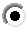 Pasūtītāja veids (aizpildīt tikai vienu no tabulām, atbilstošo atzīmējot ar „”)Pasūtītāja veids (aizpildīt tikai vienu no tabulām, atbilstošo atzīmējot ar „”)Pasūtītāja veids (aizpildīt tikai vienu no tabulām, atbilstošo atzīmējot ar „”)Pasūtītāja veids (aizpildīt tikai vienu no tabulām, atbilstošo atzīmējot ar „”)Pasūtītāja veids (aizpildīt tikai vienu no tabulām, atbilstošo atzīmējot ar „”)Pasūtītāja veids (aizpildīt tikai vienu no tabulām, atbilstošo atzīmējot ar „”)Pasūtītāja veids (aizpildīt tikai vienu no tabulām, atbilstošo atzīmējot ar „”)Pasūtītāja veids (aizpildīt tikai vienu no tabulām, atbilstošo atzīmējot ar „”)Pasūtītāja veids (aizpildīt tikai vienu no tabulām, atbilstošo atzīmējot ar „”)Pasūtītāja veids (aizpildīt tikai vienu no tabulām, atbilstošo atzīmējot ar „”)Pasūtītāja veids (aizpildīt tikai vienu no tabulām, atbilstošo atzīmējot ar „”)Valsts likumdošanas, tiesu vai izpildvaras valsts iestāde vai institūcijaValsts likumdošanas, tiesu vai izpildvaras valsts iestāde vai institūcijaValsts likumdošanas, tiesu vai izpildvaras valsts iestāde vai institūcijaValsts likumdošanas, tiesu vai izpildvaras valsts iestāde vai institūcijaValsts likumdošanas, tiesu vai izpildvaras valsts iestāde vai institūcijaValsts likumdošanas, tiesu vai izpildvaras valsts iestāde vai institūcijaValsts likumdošanas, tiesu vai izpildvaras valsts iestāde vai institūcijaValsts likumdošanas, tiesu vai izpildvaras valsts iestāde vai institūcijaValsts likumdošanas, tiesu vai izpildvaras valsts iestāde vai institūcijaValsts likumdošanas, tiesu vai izpildvaras valsts iestāde vai institūcijaValsts likumdošanas, tiesu vai izpildvaras valsts iestāde vai institūcijaValsts kapitālsabiedrībaValsts kapitālsabiedrībaValsts kapitālsabiedrībaValsts kapitālsabiedrībaValsts kapitālsabiedrībaValsts kapitālsabiedrībaValsts kapitālsabiedrībaValsts kapitālsabiedrībaValsts kapitālsabiedrībaValsts kapitālsabiedrībaValsts kapitālsabiedrībaCits publisks veidojums (biedrība, nodibinājums u.c.)Cits publisks veidojums (biedrība, nodibinājums u.c.)Cits publisks veidojums (biedrība, nodibinājums u.c.)Cits publisks veidojums (biedrība, nodibinājums u.c.)Cits publisks veidojums (biedrība, nodibinājums u.c.)Cits publisks veidojums (biedrība, nodibinājums u.c.)Cits publisks veidojums (biedrība, nodibinājums u.c.)Cits publisks veidojums (biedrība, nodibinājums u.c.)Cits publisks veidojums (biedrība, nodibinājums u.c.)Cits publisks veidojums (biedrība, nodibinājums u.c.)Cits publisks veidojums (biedrība, nodibinājums u.c.)Pasūtītāja augstāka iestāde:Pasūtītāja augstāka iestāde:Pasūtītāja augstāka iestāde:Pasūtītāja augstāka iestāde:Pasūtītāja augstāka iestāde:Pasūtītāja augstāka iestāde:Pasūtītāja augstāka iestāde:Pasūtītāja augstāka iestāde:Pasūtītāja augstāka iestāde:Pasūtītāja augstāka iestāde:Pasūtītāja augstāka iestāde:PašvaldībaPašvaldībaPašvaldībaPašvaldībaPašvaldībaPašvaldībaPašvaldībaPašvaldībaPašvaldībaPašvaldībaPašvaldībaPašvaldības iestāde vai institūcijaPašvaldības iestāde vai institūcijaPašvaldības iestāde vai institūcijaPašvaldības iestāde vai institūcijaPašvaldības iestāde vai institūcijaPašvaldības iestāde vai institūcijaPašvaldības iestāde vai institūcijaPašvaldības iestāde vai institūcijaPašvaldības iestāde vai institūcijaPašvaldības iestāde vai institūcijaPašvaldības iestāde vai institūcijaPašvaldības kapitālsabiedrībaPašvaldības kapitālsabiedrībaPašvaldības kapitālsabiedrībaPašvaldības kapitālsabiedrībaPašvaldības kapitālsabiedrībaPašvaldības kapitālsabiedrībaPašvaldības kapitālsabiedrībaPašvaldības kapitālsabiedrībaPašvaldības kapitālsabiedrībaPašvaldības kapitālsabiedrībaPašvaldības kapitālsabiedrībaCits pašvaldības veidojums (biedrība, nodibinājums u.c.)Cits pašvaldības veidojums (biedrība, nodibinājums u.c.)Cits pašvaldības veidojums (biedrība, nodibinājums u.c.)Cits pašvaldības veidojums (biedrība, nodibinājums u.c.)Cits pašvaldības veidojums (biedrība, nodibinājums u.c.)Cits pašvaldības veidojums (biedrība, nodibinājums u.c.)Cits pašvaldības veidojums (biedrība, nodibinājums u.c.)Cits pašvaldības veidojums (biedrība, nodibinājums u.c.)Cits pašvaldības veidojums (biedrība, nodibinājums u.c.)Cits pašvaldības veidojums (biedrība, nodibinājums u.c.)Cits pašvaldības veidojums (biedrība, nodibinājums u.c.)Attiecīgas pašvaldības nosaukums (izņemot, ja pasūtītāja veids atzīmēts „Pašvaldība”):Attiecīgas pašvaldības nosaukums (izņemot, ja pasūtītāja veids atzīmēts „Pašvaldība”):Attiecīgas pašvaldības nosaukums (izņemot, ja pasūtītāja veids atzīmēts „Pašvaldība”):Attiecīgas pašvaldības nosaukums (izņemot, ja pasūtītāja veids atzīmēts „Pašvaldība”):Attiecīgas pašvaldības nosaukums (izņemot, ja pasūtītāja veids atzīmēts „Pašvaldība”):Attiecīgas pašvaldības nosaukums (izņemot, ja pasūtītāja veids atzīmēts „Pašvaldība”):Attiecīgas pašvaldības nosaukums (izņemot, ja pasūtītāja veids atzīmēts „Pašvaldība”):Attiecīgas pašvaldības nosaukums (izņemot, ja pasūtītāja veids atzīmēts „Pašvaldība”):Attiecīgas pašvaldības nosaukums (izņemot, ja pasūtītāja veids atzīmēts „Pašvaldība”):Attiecīgas pašvaldības nosaukums (izņemot, ja pasūtītāja veids atzīmēts „Pašvaldība”):Attiecīgas pašvaldības nosaukums (izņemot, ja pasūtītāja veids atzīmēts „Pašvaldība”):Publisko iepirkumu likuma 7.panta pirmajā daļā noteiktais finansējuma saņēmējsPublisko iepirkumu likuma 7.panta pirmajā daļā noteiktais finansējuma saņēmējsPublisko iepirkumu likuma 7.panta pirmajā daļā noteiktais finansējuma saņēmējsPublisko iepirkumu likuma 7.panta pirmajā daļā noteiktais finansējuma saņēmējsPublisko iepirkumu likuma 7.panta pirmajā daļā noteiktais finansējuma saņēmējsPublisko iepirkumu likuma 7.panta pirmajā daļā noteiktais finansējuma saņēmējsPublisko iepirkumu likuma 7.panta pirmajā daļā noteiktais finansējuma saņēmējsPublisko iepirkumu likuma 7.panta pirmajā daļā noteiktais finansējuma saņēmējsPublisko iepirkumu likuma 7.panta pirmajā daļā noteiktais finansējuma saņēmējsPublisko iepirkumu likuma 7.panta pirmajā daļā noteiktais finansējuma saņēmējsPublisko iepirkumu likuma 7.panta pirmajā daļā noteiktais finansējuma saņēmējsSabiedrisko pakalpojumu sniedzējsSabiedrisko pakalpojumu sniedzējsSabiedrisko pakalpojumu sniedzējsSabiedrisko pakalpojumu sniedzējsSabiedrisko pakalpojumu sniedzējsSabiedrisko pakalpojumu sniedzējsSabiedrisko pakalpojumu sniedzējsSabiedrisko pakalpojumu sniedzējsSabiedrisko pakalpojumu sniedzējsSabiedrisko pakalpojumu sniedzējsSabiedrisko pakalpojumu sniedzējsko pārstāvko pārstāvko pārstāv(vārds, uzvārds)(vārds, uzvārds)(vārds, uzvārds)(vārds, uzvārds)(vārds, uzvārds)(vārds, uzvārds)(vārds, uzvārds)(vārds, uzvārds)(vārds, uzvārds)parakstot šo reģistrācijas pieteikumu: piekrīt pievienoties e-iepirkumu sistēmai un iegūt e-iepirkumu sistēmas dalībnieka statusu; nodrošina, ka pilnvarotais administrators un tā izveidotie sistēmas lietotāji rakstveidā apņemas saglabāt un nelikumīgi neizpaust personas datus; apņemas ievērot e-iepirkumu sistēmas dalībniekiem izvirzītās prasības, Elektronisko iepirkumu sistēmas lietošanas noteikumus un e-kataloga sistēmā spēkā esošās vispārīgās vienošanās.parakstot šo reģistrācijas pieteikumu: piekrīt pievienoties e-iepirkumu sistēmai un iegūt e-iepirkumu sistēmas dalībnieka statusu; nodrošina, ka pilnvarotais administrators un tā izveidotie sistēmas lietotāji rakstveidā apņemas saglabāt un nelikumīgi neizpaust personas datus; apņemas ievērot e-iepirkumu sistēmas dalībniekiem izvirzītās prasības, Elektronisko iepirkumu sistēmas lietošanas noteikumus un e-kataloga sistēmā spēkā esošās vispārīgās vienošanās.parakstot šo reģistrācijas pieteikumu: piekrīt pievienoties e-iepirkumu sistēmai un iegūt e-iepirkumu sistēmas dalībnieka statusu; nodrošina, ka pilnvarotais administrators un tā izveidotie sistēmas lietotāji rakstveidā apņemas saglabāt un nelikumīgi neizpaust personas datus; apņemas ievērot e-iepirkumu sistēmas dalībniekiem izvirzītās prasības, Elektronisko iepirkumu sistēmas lietošanas noteikumus un e-kataloga sistēmā spēkā esošās vispārīgās vienošanās.parakstot šo reģistrācijas pieteikumu: piekrīt pievienoties e-iepirkumu sistēmai un iegūt e-iepirkumu sistēmas dalībnieka statusu; nodrošina, ka pilnvarotais administrators un tā izveidotie sistēmas lietotāji rakstveidā apņemas saglabāt un nelikumīgi neizpaust personas datus; apņemas ievērot e-iepirkumu sistēmas dalībniekiem izvirzītās prasības, Elektronisko iepirkumu sistēmas lietošanas noteikumus un e-kataloga sistēmā spēkā esošās vispārīgās vienošanās.parakstot šo reģistrācijas pieteikumu: piekrīt pievienoties e-iepirkumu sistēmai un iegūt e-iepirkumu sistēmas dalībnieka statusu; nodrošina, ka pilnvarotais administrators un tā izveidotie sistēmas lietotāji rakstveidā apņemas saglabāt un nelikumīgi neizpaust personas datus; apņemas ievērot e-iepirkumu sistēmas dalībniekiem izvirzītās prasības, Elektronisko iepirkumu sistēmas lietošanas noteikumus un e-kataloga sistēmā spēkā esošās vispārīgās vienošanās.parakstot šo reģistrācijas pieteikumu: piekrīt pievienoties e-iepirkumu sistēmai un iegūt e-iepirkumu sistēmas dalībnieka statusu; nodrošina, ka pilnvarotais administrators un tā izveidotie sistēmas lietotāji rakstveidā apņemas saglabāt un nelikumīgi neizpaust personas datus; apņemas ievērot e-iepirkumu sistēmas dalībniekiem izvirzītās prasības, Elektronisko iepirkumu sistēmas lietošanas noteikumus un e-kataloga sistēmā spēkā esošās vispārīgās vienošanās.parakstot šo reģistrācijas pieteikumu: piekrīt pievienoties e-iepirkumu sistēmai un iegūt e-iepirkumu sistēmas dalībnieka statusu; nodrošina, ka pilnvarotais administrators un tā izveidotie sistēmas lietotāji rakstveidā apņemas saglabāt un nelikumīgi neizpaust personas datus; apņemas ievērot e-iepirkumu sistēmas dalībniekiem izvirzītās prasības, Elektronisko iepirkumu sistēmas lietošanas noteikumus un e-kataloga sistēmā spēkā esošās vispārīgās vienošanās.parakstot šo reģistrācijas pieteikumu: piekrīt pievienoties e-iepirkumu sistēmai un iegūt e-iepirkumu sistēmas dalībnieka statusu; nodrošina, ka pilnvarotais administrators un tā izveidotie sistēmas lietotāji rakstveidā apņemas saglabāt un nelikumīgi neizpaust personas datus; apņemas ievērot e-iepirkumu sistēmas dalībniekiem izvirzītās prasības, Elektronisko iepirkumu sistēmas lietošanas noteikumus un e-kataloga sistēmā spēkā esošās vispārīgās vienošanās.parakstot šo reģistrācijas pieteikumu: piekrīt pievienoties e-iepirkumu sistēmai un iegūt e-iepirkumu sistēmas dalībnieka statusu; nodrošina, ka pilnvarotais administrators un tā izveidotie sistēmas lietotāji rakstveidā apņemas saglabāt un nelikumīgi neizpaust personas datus; apņemas ievērot e-iepirkumu sistēmas dalībniekiem izvirzītās prasības, Elektronisko iepirkumu sistēmas lietošanas noteikumus un e-kataloga sistēmā spēkā esošās vispārīgās vienošanās.parakstot šo reģistrācijas pieteikumu: piekrīt pievienoties e-iepirkumu sistēmai un iegūt e-iepirkumu sistēmas dalībnieka statusu; nodrošina, ka pilnvarotais administrators un tā izveidotie sistēmas lietotāji rakstveidā apņemas saglabāt un nelikumīgi neizpaust personas datus; apņemas ievērot e-iepirkumu sistēmas dalībniekiem izvirzītās prasības, Elektronisko iepirkumu sistēmas lietošanas noteikumus un e-kataloga sistēmā spēkā esošās vispārīgās vienošanās.parakstot šo reģistrācijas pieteikumu: piekrīt pievienoties e-iepirkumu sistēmai un iegūt e-iepirkumu sistēmas dalībnieka statusu; nodrošina, ka pilnvarotais administrators un tā izveidotie sistēmas lietotāji rakstveidā apņemas saglabāt un nelikumīgi neizpaust personas datus; apņemas ievērot e-iepirkumu sistēmas dalībniekiem izvirzītās prasības, Elektronisko iepirkumu sistēmas lietošanas noteikumus un e-kataloga sistēmā spēkā esošās vispārīgās vienošanās.parakstot šo reģistrācijas pieteikumu: piekrīt pievienoties e-iepirkumu sistēmai un iegūt e-iepirkumu sistēmas dalībnieka statusu; nodrošina, ka pilnvarotais administrators un tā izveidotie sistēmas lietotāji rakstveidā apņemas saglabāt un nelikumīgi neizpaust personas datus; apņemas ievērot e-iepirkumu sistēmas dalībniekiem izvirzītās prasības, Elektronisko iepirkumu sistēmas lietošanas noteikumus un e-kataloga sistēmā spēkā esošās vispārīgās vienošanās.Pasūtītāja rekvizīti un kontaktinformācija:Pasūtītāja rekvizīti un kontaktinformācija:Pasūtītāja rekvizīti un kontaktinformācija:Pasūtītāja rekvizīti un kontaktinformācija:Pasūtītāja rekvizīti un kontaktinformācija:Pasūtītāja rekvizīti un kontaktinformācija:Pasūtītāja rekvizīti un kontaktinformācija:Pasūtītāja rekvizīti un kontaktinformācija:Pasūtītāja rekvizīti un kontaktinformācija:Pasūtītāja rekvizīti un kontaktinformācija:Pasūtītāja rekvizīti un kontaktinformācija:Pasūtītāja rekvizīti un kontaktinformācija:Nodokļu maksātāja Nr.:Nodokļu maksātāja Nr.:Nodokļu maksātāja Nr.:Nodokļu maksātāja Nr.:Nodokļu maksātāja Nr.:Juridiskā adrese:Juridiskā adrese:Juridiskā adrese:Juridiskā adrese:Tālruņa Nr.:Tālruņa Nr.:Tālruņa Nr.:Tālruņa Nr.:E-pasts:Banka:Banka:Banka:Banka:Konta Nr.:Pasūtītāja kontaktpersona:Pasūtītāja kontaktpersona:Pasūtītāja kontaktpersona:Pasūtītāja kontaktpersona:Pasūtītāja kontaktpersona:Pasūtītāja kontaktpersona:Pasūtītāja kontaktpersona:Pasūtītāja kontaktpersona:Pasūtītāja kontaktpersona:Pasūtītāja kontaktpersona:Pasūtītāja kontaktpersona:Pasūtītāja kontaktpersona:Vārds, uzvārds:Vārds, uzvārds:Vārds, uzvārds:Vārds, uzvārds:Tālruņa Nr.:Tālruņa Nr.:Tālruņa Nr.:Tālruņa Nr.:E-pasts:Pasūtītāja pārstāvisPasūtītāja pārstāvisPasūtītāja pārstāvisPasūtītāja pārstāvis(vārds, uzvārds)(vārds, uzvārds)(vārds, uzvārds)(vārds, uzvārds)(vārds, uzvārds)(paraksts)(paraksts)Piezīme. Piezīme. Pasūtītāja pārstāvis neaizpilda dokumenta rekvizītus "vārds, uzvārds" un "paraksts", ja elektroniskais dokuments ir parakstīts, izmantojot drošu elektronisko parakstu atbilstoši normatīvajos aktos noteiktajām prasībām.Pasūtītāja pārstāvis neaizpilda dokumenta rekvizītus "vārds, uzvārds" un "paraksts", ja elektroniskais dokuments ir parakstīts, izmantojot drošu elektronisko parakstu atbilstoši normatīvajos aktos noteiktajām prasībām.Pasūtītāja pārstāvis neaizpilda dokumenta rekvizītus "vārds, uzvārds" un "paraksts", ja elektroniskais dokuments ir parakstīts, izmantojot drošu elektronisko parakstu atbilstoši normatīvajos aktos noteiktajām prasībām.Pasūtītāja pārstāvis neaizpilda dokumenta rekvizītus "vārds, uzvārds" un "paraksts", ja elektroniskais dokuments ir parakstīts, izmantojot drošu elektronisko parakstu atbilstoši normatīvajos aktos noteiktajām prasībām.Pasūtītāja pārstāvis neaizpilda dokumenta rekvizītus "vārds, uzvārds" un "paraksts", ja elektroniskais dokuments ir parakstīts, izmantojot drošu elektronisko parakstu atbilstoši normatīvajos aktos noteiktajām prasībām.Pasūtītāja pārstāvis neaizpilda dokumenta rekvizītus "vārds, uzvārds" un "paraksts", ja elektroniskais dokuments ir parakstīts, izmantojot drošu elektronisko parakstu atbilstoši normatīvajos aktos noteiktajām prasībām.Pasūtītāja pārstāvis neaizpilda dokumenta rekvizītus "vārds, uzvārds" un "paraksts", ja elektroniskais dokuments ir parakstīts, izmantojot drošu elektronisko parakstu atbilstoši normatīvajos aktos noteiktajām prasībām.Pasūtītāja pārstāvis neaizpilda dokumenta rekvizītus "vārds, uzvārds" un "paraksts", ja elektroniskais dokuments ir parakstīts, izmantojot drošu elektronisko parakstu atbilstoši normatīvajos aktos noteiktajām prasībām.Pasūtītāja pārstāvis neaizpilda dokumenta rekvizītus "vārds, uzvārds" un "paraksts", ja elektroniskais dokuments ir parakstīts, izmantojot drošu elektronisko parakstu atbilstoši normatīvajos aktos noteiktajām prasībām.Pasūtītāja pārstāvis neaizpilda dokumenta rekvizītus "vārds, uzvārds" un "paraksts", ja elektroniskais dokuments ir parakstīts, izmantojot drošu elektronisko parakstu atbilstoši normatīvajos aktos noteiktajām prasībām.